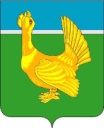                              ДУМА ВЕРХНЕКЕТСКОГО РАЙОНА                                                 РЕШЕНИЕ№ 07 от 28.03.2024						     р.п. Белый  Яр										     	     ул. Гагарина, 15, строен.1 О внесении изменений в Положение о денежном содержании муниципальных служащих в органах местного самоуправления муниципального образования Верхнекетский район Томской области, утверждённое решением Думы Верхнекетского района от 28.05.2013 №41 В соответствии со статьёй 7 Федерального закона от 06.10.2003 №131-ФЗ «Об общих принципах организации местного самоуправления в Российской Федерации», Дума Верхнекетского района решила:1.Внести в Положение о денежном содержании муниципальных служащих в органах местного самоуправления муниципального образования Верхнекетский район Томской области, утверждённое решением Думы Верхнекетского района от 28.05.2013 №41, следующие изменения:1) подпункт 5) пункта 3 изложить в следующей редакции:«5) премий, в том числе за выполнение особо важных и сложных заданий.»;2) раздел 7 изложить в следующей редакции:«7. Премии, в том числе за выполнение особо важных и сложных заданий18. Премирование, в том числе за выполнение особо важных и сложных заданий, производится за счет средств фонда оплаты труда. Максимальный размер премирования не ограничивается. Порядок премирования определяется представителем нанимателя с учетом обеспечения задач и функций Думы Верхнекетского района, Администрации Верхнекетского района, органов Администрации Верхнекетского района, Контрольно-ревизионной комиссии муниципального образования Верхнекетский район Томской области, исполнения должностного регламента. 19. При принятии решения о выплате муниципальному служащему премий, в том числе за выполнение особо важных и сложных заданий, и определении размера учитываются достигнутые им показатели служебной деятельности, предусмотренные его должностной инструкцией (должностным регламентом).  20. Премирование осуществляется:1) в Думе Верхнекетского района-распоряжением председателя Думы Верхнекетского района;2) в Администрации Верхнекетского района-распоряжением Администрации Верхнекетского района;3) в органах Администрации Верхнекетского района-приказом(распоряжением) руководителя органа Администрации Верхнекетского района;4) в Контрольно-ревизионной комиссии муниципального образования Верхнекетский район Томской области-распоряжением председателя Контрольно-ревизионной комиссии муниципального образования Верхнекетский район Томской области». 2.Настоящее решение вступает в силу со дня его официального опубликования в сетевом издании «Официальный сайт Администрации Верхнекетского района».       Председатель Думы			         	                    Глава      Верхнекетского района			                    Верхнекетского  района      _____________ Е.А.Парамонова           	                    ____________С.А. Альсевич______________________________________________________________________________________Дума-1, Администрация-1, прокуратура-1, Управление финансов-1, КРК-1